AnuncioSe informa que el Ayuntamiento de Boceguillas ha puesto a disposición de los vecinos un nuevo servicio municipal: “Boceguillas Informa”. A partir de ahora todos los bandos, anuncios, noticias e información municipal del Ayuntamiento podrá ser recibida de forma inmediata a través de su móvil. ¿Cómo disfrutar del servicio municipal? Si dispone de un teléfono Android puede descargar la app de 3 formas: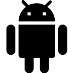 En Google Play (Play Store), buscando la app como “Boceguillas Informa”.-A través de la siguiente dirección: https://play.google.com/store/apps/details?id=es.bandomovil.boceguillas.informa-Mediante el código QR de la esquina superior izquierda de este anuncio. Si dispone de un teléfono iOS (iPhone) puede descargar la app de 3 formas: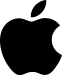 En App Store buscando la app como “bandomovil”.-A través de la siguiente dirección: https://itunes.apple.com/us/app/bandomovil/id1049832681?l=es-Mediante el código QR de la esquina superior derecha de este anuncio.Una vez instalada la app en iOS, el servicio se iniciará introduciendo el código postal del municipioLos vecinos que no dispongan de terminales compatibles, como por ejemplo los que usen Blackberry o Windows Phone, pueden consultar toda la información municipal que el ayuntamiento publique desde la siguiente página web adaptada a teléfonos móviles:www.bandomovil.com/boceguillas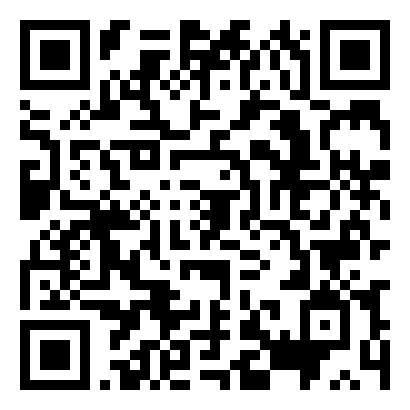 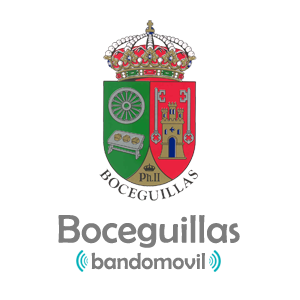 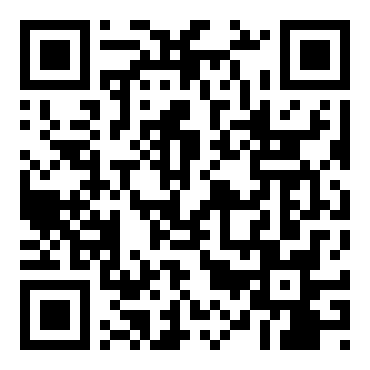  Vecinos Android  Vecinos iOS